The National Lottery Community Fund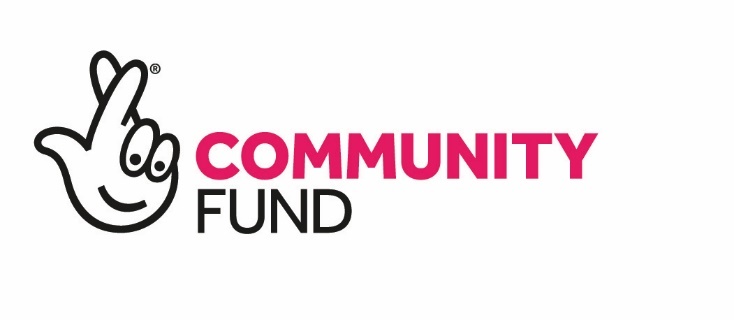 Grant AnnouncementDate: Wednesday 14 December 2022Number of grants: 139Total Awarded: £6,845,060  Table 1: Grants awarded across all Northern Ireland     	Table 2: Grants awarded in Antrim and NewtownabbeyTable 3: Grants awarded in Ards and North DownTable 4: Grants awarded in Armagh City, Banbridge and Craigavon.							Table 5: Grants awarded in BelfastTable 6: Grants awarded in Causeway Coast and GlensTable 7: Grants awarded in Derry City and StrabaneTable 8: Grants awarded in Fermanagh and OmaghTable 9: Grants awarded in Lisburn and CastlereaghTable 10: Grants awarded in Mid and East AntrimTable 11: Grants awarded in Mid UlsterTable 12: Grants awarded in Newry, Mourne and DownOrganisationLocationProject summaryAmount awardedFunding programmeAdaptNI CICAcross Northern IrelandAdaptNI CIC in Newtownabbey is using a £6,000 grant to provide employment support to people in Northern Ireland who are deaf, have hearing loss and/or tinnitus. Support includes help looking for work or training, translating job descriptions, interview practice and support completing application forms. £6,000Awards for All Northern IrelandCatholic Guides of Ireland, Northern RegionAcross Northern IrelandThe Catholic Guides of Ireland, Northern Region, which is based in west Belfast, is using a £7,441 grant to organise events for guide units across Northern Ireland during Autumn 2022. Events include craft activities, dancing, storytelling, S.T.E.A.M. activities, and an AGM for volunteers to plan and socialise.£7,441Awards for All Northern IrelandHaemochromatosis UKAcross Northern IrelandHaemochromatosis UK is using a £10,000 grant to raise awareness of the condition, which sees too much iron building up in the body, causing complications. Volunteers will attend events across Northern Ireland and share their experiences of living with Haemochromatosis and how to spot the symptoms.£10,000Awards for All Northern IrelandInclude YouthAcross Northern IrelandInclude Youth is using a £499,263 grant to support care-experienced young people across Northern Ireland to gain employability skills and improve their wellbeing. Over two and a half years the project will recruit and train young people who have been in care, to be peer mentors and use their lived experiences to support and advocate for other young people. The peer mentors will develop confidence, work-based routines and skills to gain employment and help tackle the barriers they face to stay in employment. £499,263Empowering Young PeopleInvisible Traffick NIAcross Northern IrelandInvisible Traffick NI, which has a base in Newtownards, is using a £10,000 grant to carry out an organisational review of the charity so they can create a three-year strategic development plan. This will help ensure the organisation meets the needs of their clients, volunteers and staff and can become more sustainable.£10,000Awards for All Northern IrelandMS Society Northern IrelandAcross Northern IrelandThe Multiple Sclerosis Society, based in Belfast is using a £10,000 grant to continue their existing range of online activities for individuals with Multiple Sclerosis including Yoga, an exercise class for all abilities, a virtual choir, and arts and craft sessions.£10,000Awards for All Northern IrelandSafer WatersAcross Northern Ireland Safer Waters, which is based in Bangor, is using a £9,588 grant to replace a broken engine in their rescue boat. This will allow the group to continue to provide water safety and rescue services at community events across Northern Ireland. £9,588Awards for All Northern IrelandThe Cancer Fund for ChildrenAcross Northern IrelandThe Cancer Fund for Children is using a £496,640 grant to provide social and emotional support for children and young people who are impacted by cancer, including children and young people diagnosed with cancer, their siblings and those who have a parent with cancer. Over four years the project will deliver tailored one-to-one therapeutic support across Northern Ireland to reduce the anxiety, fear and mental ill-health associated with a cancer diagnosis. The project will also organise residentials at their Narnia Log Cabin in Newcastle, for young people to talk openly to their peers, support each other and develop skills to cope better moving forward. £496,640Empowering Young PeopleOrganisationLocationProject summaryAmount awardedFunding programmeA Safe Space to be Me LtdAntrim and NewtownabbeyA Safe Space to be Me is using a £199,946 grant to develop and expand their Crumlin Hub which has become a vital space in the community for people to come together to access services, reduce isolation and improve their wellbeing. The two-year project includes additional counselling to meet demand, inter-generational events in local schools and community clinics such as repair cafes, benefits advice and home safety. The project will also continue to run their foodbank, community larder and Nurture Café which provides freshly cooked meals paid through an Honesty Box. This allows people impacted by the rising cost of living to access a low-cost, hot meal in a friendly environment while reducing loneliness.£199,946People and CommunitiesFitMoms & KidsAntrim and NewtownabbeyFitMoms and Kids in Glengormley is using a £10,000 grant to expand their usual mums and kids activities to include Dads and Lads sessions. The project will include buying equipment and heaters to make the building more welcoming in the winter months.£10,000Awards for All Northern IrelandFitMoms & Kids Antrim and NewtownabbeyFitMoms and Kids in Glengormley is using a £104,024 grant to expand their fitness and wellbeing services for women and families in the Newtownabbey area. Over three years the project will provide respite and fitness for mothers, while their children - many of whom have additional needs - will be cared for and take part in play activities. The project will also improve mental health through yoga, mindfulness and access to a qualified counsellor. £104,024People and CommunitiesRandalstown Community PlaygroupAntrim and NewtownabbeyRandalstown Community Playgroup is using a £9,000 grant to buy new play equipment and educational resources. This will improve activities for promoting language, learning and development.£9,000Awards for All Northern IrelandRehabilityAntrim and NewtownabbeyRehability in Antrim is using a £10,000 grant to run wellbeing activities for their members, including relaxation classes, massage treatments, fitness classes. The project will help members to improve their mental health, relax and stay fit following the pandemic.£10,000Awards for All Northern IrelandThe Bytes ProjectAntrim and NewtownabbeyThe Bytes Project is using a £10,000 grant to set up a youth hub in the centre of Glengormley. The hub, which has been designed by young people, will create a safe space for young people to attend training and social activities to increase confidence and develop skills.£10,000Awards for All Northern IrelandUlster WoodturningAntrim and Newtownabbey Ulster Woodturning, which is based in Templepatrick, is using a £10,000 grant to run demonstrations and meetings so they can gain new members and help more people reconnect and reduce isolation.£10,000Awards for All Northern IrelandOrganisationLocationProject summaryAmount awardedFunding programmeHome-Start Ards, Comber and Peninsula AreaArds and North DownHome-Start Ards, Comber and Peninsula Area, which is based in Greyabbey, is using a £9,932 grant to cover staff costs for their Respite Playgroup service. The project will provide learning and social opportunities for children, while providing a break for parents/carers to improve their mental health.£9,932Awards for All Northern IrelandPeninsula Healthy Living PartnershipArds and North DownPeninsula Healthy Living Partnership in Kircubbin is using an £8,686 grant to buy equipment and materials for their Hen's Shed and to pay for outings. The project will bring together women of all ages from across the peninsula, to improve mental health, develop friendships and learn new skills.£8,696Awards for All Northern IrelandPortaferry Community Collective LtdArds and North DownPortaferry Community Collective Ltd is using a £10,000 grant to run reminiscence activities and outings for older people to help them reconnect following the pandemic. The project will improve their wellbeing and give them a sense of purpose by sharing their memories and publishing their stories in a collective book.  £10,000Awards for All Northern IrelandThe Link Family and Community CentreArds and North DownThe Link Family and Community Centre in Newtownards is using a £9,999 grant to pay for tutoring, materials and running costs for English language classes for refugees from Ukraine and Syria. The project will help people integrate into life in Northern Ireland. £9,999Awards for All Northern IrelandUlster Historical FoundationArds and North DownThe Ulster Historical Foundation in Newtownards is using a £9,960 grant to upgrade their IT equipment and systems so they can provide more opportunities for volunteers, many of whom have disabilities. The project will help people gain experience and develop their skills by allowing them to remotely access systems to refine genealogical records and historical documents. £9,960Awards for All Northern IrelandOrganisationLocationProject summaryAmount awardedFunding programmeAughlish Ulster Scots GroupArmagh City, Banbridge and CraigavonAughlish Ulster Scots group in Scarva is using a £6,500 grant to run events and activities to help the community reconnect after the pandemic. The project includes taster sessions for classes, reminiscence sessions, Christmas dinner for older people, educational talks and a community fun day.£6,500Awards for All Northern IrelandBanbridge Lipreading GroupArmagh City, Banbridge and CraigavonBanbridge Lipreading Group are using a £1,290 grant to run lipreading classes for people with hearing loss and their partners. The classes will help boost confidence, communication skills and connections.£1,290Awards for All Northern IrelandBannside Community GroupArmagh City, Banbridge and CraigavonBannside Community Group in Portadown are using a £10,000 grant to run activities to bring people together and promote positive community relations. Activities include IT classes for older people, a homework club for children from various backgrounds, and developing a Community Larder to help people experiencing food poverty.£10,000Awards for All Northern IrelandBayshore Sports and Social ClubArmagh City, Banbridge and CraigavonBayshore Sports and Social Club, based in Derrytrasna, are using an £8,000 grant to improve the energy efficiency of their club by installing a new boiler and lighting system. The project will also run energy saving workshops for the local community to help them save money.£8,000Awards for All Northern IrelandBuilding Bridges Community Arts TheatreArmagh City, Banbridge and CraigavonBuilding Bridges Community Arts Theatre in Lurgan is using a £34,900 grant to run activities to improve wellbeing and reduce isolation for the LGBTQ+ community. Over two years the project will help fund rent and utility costs and run activities which will bring together the LGBTQ+ community with the wider community. Activities include social evenings, workshops, counselling, a monthly book club, development of a small community garden and being part of events including Pride. £34,900People and CommunitiesDerrycarne Rural Community AssociationArmagh City, Banbridge and CraigavonDerrycarne Rural Community Association based outside Portadown, is using a £9,600 grant to buy storage and equipment for their outdoor space and organise a Christmas event. The project will bring the rural community together during the festive period and showcase their work.£9,600Awards for All Northern IrelandGilford & District Racing Pigeon ClubArmagh City, Banbridge and CraigavonGilford and District Racing Pigeon Club are using a £10,000 grant to pay for professional support to develop plans to make repairs and improvements to their hall. This will allow members and the community to use the space to connect and reduce isolation.£10,000Awards for All Northern IrelandKeady Men's ShedArmagh City, Banbridge and CraigavonKeady Men’s Shed is using a £10,000 grant to refurbish their shed to make it more accessible for members with mobility issues, and to run activities which will bring members together to learn new skills and improve wellbeing.£10,000Awards for All Northern IrelandLisnaward Rural Association Armagh City, Banbridge and CraigavonLisnaward Rural Association, based outside Banbridge, are using a £3,200 grant to make repairs and improvements to their hall to make it safer and more sustainable so they can continue to provide a community space for future years.£3,200Awards for All Northern IrelandRathfriland And District Regeneration Company Ltd.Armagh City, Banbridge and CraigavonRathfriland and District Regeneration Company Ltd is using a £10,000 grant to fund running costs, small refurbishments to their hall and running activities for the local community, to improve health and wellbeing and bring people together. Activities include workshops, day trips, and a Christmas dinner celebration. £10,000Awards for All Northern IrelandTaghnevan Community Development AssociationArmagh City, Banbridge and CraigavonTaghnevan Community Development Association in Lurgan is using a £4,939 grant to run festive events, including craft workshops and a Christmas party, to increase community spirit during the winter months and improve wellbeing.£4,939Awards for All Northern IrelandTannaghmore Ladies ClubArmagh City, Banbridge and CraigavonTannaghmore Ladies Club in Armagh are using a £9,700 grant to run activities and trips for their members. The project will bring people together to reduce loneliness and improve wellbeing.£9,700Awards for All Northern IrelandThe Appleby Trust Ltd (Print It)Armagh City, Banbridge and CraigavonThe Appleby Trust Ltd is using a £7,908 grant to upgrade equipment in their Print It enterprises in Armagh, Lurgan and Banbridge to improve the learning experience for their workplace students, many of whom have learning disabilities.£7,908Awards for All Northern IrelandWestenders GroupArmagh City, Banbridge and CraigavonThe Westenders Group in Armagh is using a £10,000 grant to develop various clubs which will bring older people together around a common interest, helping to build friendships and reduce isolation. £10,000Awards for All Northern IrelandOrganisationLocationProject summaryAmount awardedFunding programme20th Belfast Scout GroupBelfastThe 20th Belfast Scout Group in north Belfast is using a £7,400 grant to make improvements to their hall, including energy efficient heating units and installing a staircase to safely access storage. This will make the hall safer and more sustainable for young people to take part in activities to improve their health and wellbeing.£7,400Awards for All Northern Ireland92nd Belfast Brownie UnitBelfastThe 92nd Belfast Brownie Unit in south Belfast is using a £420 grant to run challenging and fun activities for their members throughout the year, including an adventure day camp at Lorne Girlguiding Centre in Holywood. This will improve their confidence and skills.£420Awards for All Northern IrelandAnother World Belfast CICBelfastAnother World Belfast CIC in west Belfast is using a £10,000 grant towards running costs of its clothing boutique which provides free clothing and accessories to help people improve confidence and express themselves following trauma.£10,000Awards for All Northern IrelandArdoyne Association LtdBelfastThe Ardoyne Association in north Belfast is using a £5,000 grant to improve community spirit and the local environment by running intergenerational workshops and bringing people together to learn gardening skills. £5,000Awards for All Northern IrelandArdoyne Association LtdBelfastThe Ardoyne Association in north Belfast is using a £500,000 grant to provide advice, advocacy and support for local residents to reduce stress and improve their mental wellbeing. Over five years the project will expand their advice service, engage with residents and community representatives to start a forum to address local issues, deliver training and set up a Café where Universal Credit recipients can access computers, improve their ICT skills and gain support from Social Work students.£500,000People and CommunitiesArellian Nursery SchoolBelfastThe Arellian Nursery School in south Belfast is using a £9,900 grant to make improvements to their wooded area so it can be utilised as a community space for community groups, families, youth clubs and schools. The area will provide a calm and nurturing space. £9,900Awards for All Northern IrelandBelfast FM LimitedBelfastBelfast FM Limited, based in central Belfast, is using a £2,000 grant to train new volunteers to run the Belfast 89 FM local radio station which produces content aimed at improving wellbeing of older people in the area. £2,000Awards for All Northern IrelandBrain Injury Matters (NI)BelfastBrain Injury Matters in east Belfast is using a £10,000 grant to make improvements to their premises to provide a larger space for running wellbeing activities for people with an acquired brain injury. £10,000Awards for All Northern IrelandBuilding Services Academy (CIC)BelfastThe Building Services Academy CIC in Dunmurry is using a £9,950 grant to provide employment support for 15 people who are unemployed or economically inactive. The project will provide them with the confidence, motivation and skills to follow career opportunities in the building trade sectors.  £9,950Awards for All Northern IrelandFootprints Women’s CentreBelfastFootprints Women’s Centre in west Belfast is using a £199,649 grant to set up a Community Kitchen to help tackle food poverty, reduce food waste and increase income streams to sustain Footprints’ services. Over three years the project will run an accredited cookery school, provide a catering service for events, bring women together to share cookery skills and celebrate cultural traditions through food and produce nutritious meals to sell in their social supermarket. The project will also improve employment opportunities for women in the area, providing easy access to training in the community with childcare.£199,649People and CommunitiesHoly Family Youth CentreBelfastHoly Family Youth Centre in north Belfast is using a £7,670 grant to improve the physical and mental health of the young people who attend activities and their parents. Activities include walk and talk sessions, complimentary therapies, mindfulness sessions, healthy eating classes, and bicycle maintenance workshops.£7,670Awards for All Northern IrelandHoly Trinity Guide Unit - CGIBelfastHoly Trinity Guide Unit in west Belfast is using a £9,277 grant to run activities throughout the year to help the guides reconnect, build their confidence and provide opportunities to get involved in activities and community events.£9,277Awards for All Northern IrelandHoly Trinity Youth CentreBelfastHoly Trinity Youth Centre in west Belfast is using a £9,550 grant to improve the skills and knowledge of staff and volunteers at the Centre so they can improve their services and support for vulnerable young people.  The project will also enhance the youth hub and run leadership development opportunities for young people.£9,550Awards for All Northern IrelandIn This TogetherBelfastIn This Together are using a £200,000 grant to support people experiencing hardship in east and south Belfast. Over three years the project will expand their social supermarket, develop their advice services, and increase the number of staff and volunteers. The project will also help people feel part of the community and give them a support network. £200,000People and CommunitiesJoinHer Network CICBelfastJoinHer Network CIC in Belfast used a £9,800 grant to organise an event for Black History Month to showcase Belfast as a thriving, diverse city and promote culture, history and pride for all, and in particular the Black communities.£9,800Awards for All Northern IrelandLifehub NIBelfastLifehub NI in west Belfast is using a £10,000 grant to expand their food service for refugees and people experiencing food poverty, who need help to feed their families. £10,000Awards for All Northern IrelandLigoniel Improvement AssociationBelfastLigoniel Improvement Association in north Belfast is using a £9,850 grant to improve wellbeing and provide alternative learning opportunities for 14 local young people. They will buy a shed and equipment to run activities including fishing, horticultural skills, equine therapy and personal development workshops. £9,850Awards for All Northern IrelandLoughview Community Action PartnershipBelfastLoughview Community Action Partnership in north Belfast is using an £8,900 grant to cover running costs and to buy food and essential items for their foodbank. The project will help tackle food poverty and improve health and wellbeing for the local community. £8,900Awards for All Northern IrelandMount Eagles /Lagmore Youth & Community AssociationBelfastMount Eagles/Lagmore Youth and Community Association, based in Dunmurry, is using a £10,000 grant to pay for staff costs so they can continue to provide support services for the community and develop new programmes.£10,000Awards for All Northern IrelandNorthern Ireland Refugees and Asylum Seekers Women Association (BOMOKO NI)BelfastThe Northern Ireland Refugees and Asylum Seekers Women Association, known as BOMOKO NI, is using a £10,000 grant to provide activities for refugee and asylum seeker women living in Belfast. The project includes English language classes, walking groups and creative workshops to promote good physical and mental health. The project will also provide food parcels to support people during the cost-of-living crisis.£10,000Awards for All Northern IrelandPoleglass Community Association @ Sally Gardens LtdBelfastPoleglass Community Association @ Sally Gardens in west Belfast is using a £294,273 grant to provide services for the local Colin area community, to tackle local issues and improve wellbeing. Over three years the project will run workshops, training and activities to increase the skills and knowledge of residents, improve health and wellbeing, reduce social isolation, make positive changes to the local environment and help people develop coping strategies and build resilience. £294,273People and CommunitiesSpringfield Charitable Association LimitedBelfastThe Springfield Charitable Association west Belfast is using a £10,000 grant to cover staff costs so they can support older people in the area to come together and take part in activities to reduce isolation and improve their wellbeing.£10,000Awards for All Northern IrelandTemplemore Retirement GroupBelfastTemplemore Retirement Group in east Belfast is using an £8,595 grant to hire Templemore’s recently refurbished swimming pool for its members, many of whom have disabilities, so they can take part in group swimming and water exercise activities to improve their physical and mental health. The project will also fund social trips and a Christmas dinner to reduce loneliness during the winter period.£8,595Awards for All Northern IrelandThe Community FoodbankBelfastThe Community Foodbank in north Belfast is using a £10,000 grant to provide support for isolated older people over the Christmas period by delivering hampers and a hot meal for Christmas Day.£10,000Awards for All Northern IrelandThe Lighthouse (Ireland)BelfastThe Lighthouse (Ireland) in north Belfast is using a £10,000 grant to make improvements to their website to better support people with poor mental health. The website will provide vital information and potential interventions that will help people before they reach crisis point. £10,000Awards for All Northern IrelandUpper Finaghy Women's InstituteBelfastUpper Finaghy Women's Institute is using a £4,785 grant to run activities to bring members together in a safe and neutral space to develop friendships and improve wellbeing. Activities include dance classes, sewing, yoga, flower arranging, and day trips.£4,785Awards for All Northern IrelandWest Wellbeing Suicide Prevention Services CICBelfastWest Wellbeing Suicide Prevention Services CIC in west Belfast is using a £10,000 grant to provide counselling sessions for people with urgent mental health issues so they can access immediate support.£10,000Awards for All Northern IrelandYoga Quarter (Belfast) CICBelfastYoga Quarter (Belfast) CIC is using a £9,970 grant to run yoga classes for people from the refugee and asylum seeker community. The classes will provide tools for resilience, self-care and positive mental and physical health. The project will also run taster sessions and a wellbeing day for wider community. £9,970Awards for All Northern IrelandYouth Education Health AdviceBelfastYouth Education Health Advice in partnership with Streetbeat Youth Project is using a £499,974 grant to provide mental health support and early intervention to improve the lives of young people in north Belfast. Over four years the project will run personal and social development programmes, mentoring and accredited training to teach young people skills to overcome barriers to positive mental health and emotional wellbeing.£499,974Empowering Young PeopleOrganisationLocationProject summaryAmount awardedFunding programmeBallintoy Young at Heart ClubCauseway Coast and GlensBallintoy Young at Heart Club are using a £7,110 grant to run events and activities to bring together older people and reduce isolation. Activities include arts and crafts, a luncheon club, a Christmas event and day trips.£7,110Awards for All Northern IrelandBalnamore Community AssociationCauseway Coast and GlensBalnamore Community Association, based outside Ballymoney, is using a £10,000 grant to run activities to bring together young and older people in the community to develop relationships and share experiences. Activities include day trips, learning sessions and a Christmas dinner and delivery service organised by the young people for the older people.£10,000Awards for All Northern IrelandBenedy Community Association LimitedCauseway Coast and GlensBenedy Community Association Limited, based outside Dungiven, is using a £10,000 grant to run activities for older people to help rebuild their confidence and social connections. The project includes a lunch club, day trips, buying new furniture and equipment, making minor repairs to the building and paying overhead costs.£10,000Awards for All Northern IrelandBuilding Ballysally TogetherCauseway Coast and GlensBuilding Ballysally Together, based in Coleraine, is using a £10,000 grant to run activities to reduce social isolation and improve community spirit. Activities include gardening, arts/crafts and summer events and a Christmas dinner.£10,000Awards for All Northern IrelandCompass Advocacy Network Limited (CAN)Causeway Coast and GlensCompass Advocacy Network (CAN) is using a £389,150 grant to run therapeutic activities and independent living training for children and young people with learning disabilities, Autism or mental health issues. The five-year project will take place at their new premises at Lislagan Farm, outside Ballymoney, which provides an inclusive, safe space, to take part in outdoor adventure activities, horticulture, animal assisted therapy, social farming, outdoor play therapy and beekeeping. The project will also offer activities and therapies for siblings and provide respite for parents/carers. £389,150Empowering Young PeopleDromboughil Community AssociationCauseway Coast and GlensDromboughil Community Association, based outside Dungiven, is using a £10,000 grant to pay for running costs and to run activities to help people reconnect following the pandemic. Activities include art, yoga, flower arranging, patchwork quilting and crochet.£10,000Awards for All Northern IrelandGarvagh Development TrustCauseway Coast and GlensGarvagh Development Trust is using a £10,000 grant to develop The Garvagh Forest Town Project which will bring people together and support connections in the community through activities in Garvagh Forest.£10,000Awards for All Northern IrelandKilmoyle Primary School and Nursery UnitCauseway Coast and GlensKilmoyle Primary School and Nursery Unit, based outside Ballymoney, is using a £2,300 grant to run activities for young children and their parents to help them feel connected to the school and prepare them for their pre-school year at the nursery.£2,300Awards for All Northern IrelandThe Regimental Association of the Ulster Defence Regiment CGC (Ballymoney)Causeway Coast and GlensThe Regimental Association of the Ulster Defence Regiment CGC, Ballymoney Branch, is using a £3,580 grant to produce a newsletter and organise trips for members to Stirling, Scotland and Hillsborough Castle to celebrate the Queens Platinum Jubilee.£3,580Awards for All Northern IrelandOrganisationLocationProject summaryAmount awardedFunding programmeAltnagelvin ParentsDerry City and StrabaneAltnagelvin Parents, based in Derry/Londonderry, is using a £6,700 grant to organise a Christmas event for families who regularly attend the children's ward at Altnagelvin Hospital. This will include a Santa's Grotto, festive games and a meal where the families can enjoy an afternoon together in a safe space.£6,700Awards for All Northern IrelandBrambly Hedge Community PlaygroupDerry City and StrabaneBrambley Hedge Community Playgroup, based in Bready, is using a £10,000 grant to buy new equipment and pay for staff costs so they can develop the learning activities provided for the children and improve their social skills. £10,000Awards for All Northern IrelandDregish Community GroupDerry City and StrabaneDregish Community Group, based near Drumquin, is using a £10,000 grant to run art classes, training courses, fitness activities and festive events, to bring the local community together and reduce isolation.£10,000Awards for All Northern IrelandGalliagh Residents AssociationDerry City and StrabaneGalliagh Residents Association in Derry/Londonderry is using a £9,980 grant to run a weekly lunch club and bi-monthly tea dances for older people. The project will bring people together to reduce isolation and access a nutritious, hot meal.£9,980Awards for All Northern IrelandGlen Development InitiativeDerry City and StrabaneGlen Development Initiative in Derry/Londonderry is using a £266,158 grant to run health and wellbeing activities for all ages in the local community, at Glenview Community Centre. Over four years the project will work with the six community groups which use the centre, to plan a connected programme of events and activities which will help people to come together and learn new skills. The project includes a luncheon club, Christmas dinner dance, photography club, Men’s Shed, leadership programme for young people, women’s craft classes, health events, parent and toddler group and support for families at Christmas time. £266,158People and CommunitiesKildoag Cultural SocietyDerry City and StrabaneKildoag Cultural Society, based outside Derry/Londonderry, is using a £153,633 grant to utilise Kildoag Orange Hall as a community hub and provide activities for all ages in the local area to improve their wellbeing and reduce isolation. The project will install a lift which will make the main room in the hall accessible to everyone and then over three years they will run a range of activities including health and wellbeing classes, homework club, cultural heritage workshops, open access to the Hall for computers/Wi-Fi, parent and toddlers' group, youth club, bingo nights, Christmas party and a St. Patricks Day celebration.£153,633People and CommunitiesKilleter Road Community AssociationDerry City and StrabaneKilleter Road Community Association, based in Castlederg, is using an £8,325 grant to run activities to bring the community together and help them reconnect. Activities include, day trips, a Halloween party, a Christmas dinner, summer activities and volunteer training.£8,325Awards for All Northern IrelandLeafair Community Association LtdDerry City and StrabaneLeafair Community Association in Derry/Londonderry is using a £9,711 grant to run a community laundry service for vulnerable or older people who need support due to the cost-of-living crisis.£9,711Awards for All Northern IrelandLeckpatrick Development AssociationDerry City and StrabaneLeckpatrick Development Association, based in Artigarvan, is using a £9,999 grant to run activities to bring people together and improve their health and wellbeing. Activities include a youth club, sporting activities, Highland dancing, pilates, autism support workshops, first aid, a community fun day and a Christmas lights switch-on event.£9,999Awards for All Northern IrelandLifestart Foundation LimitedDerry City and StrabaneLifestart Foundation Limited in Derry/Londonderry is using an £8,000 grant to provide training for staff so they can improve practical and mental health support for families during the first six weeks following childbirth. Training includes baby massage, baby yoga and postpartum support.£8,000Awards for All Northern IrelandLisnafin/ Ardnalee/ Trust CCDADerry City and StrabaneLisnafin/Ardnalee/Trust CCDA, based in Strabane, is using a £6,000 grant to organise festive activities to bring older people together during the winter period and reduce isolation and loneliness. The project includes a Winter Wonderland weekend in Lisnafin and a Christmas dinner dance event.£6,000Awards for All Northern IrelandNaiscoil na DeirgeDerry City and StrabaneNaiscoil na Deirge, based in Castlederg, is using £7,350 grant to provide speech, language and learning support for pre-school children who have been affected by the pandemic. The project will improve their development, social interaction skills and confidence.£7,350Awards for All Northern IrelandNorth West Migrants ForumDerry City and StrabaneNorth West Migrants Forum in Derry/Londonderry is using a £500,000 grant to provide training, therapeutic services and peer-to-peer support for international students, migrant workers, refugees and asylum seekers. Over five years the project will help people access community services and learn about the area, improve their conversational English skills, receive mental health support and meet new people through a dedicated befriending café. The project will also deliver a community focused Anti-Racism Education programme to help the wider community understand racism and to reduce prejudice and discrimination. £500,000People and CommunitiesOn Street Community YouthDerry City and StrabaneOn Street Community Youth in Derry/Londonderry are using a £10,000 grant to run an afterschool's programme for young people, to improve their health and wellbeing. Activities will include arts and crafts, healthy eating classes, physical activities and wellness sessions to explore mental health.£10,000Awards for All Northern IrelandOn Street Community YouthDerry City and StrabaneOn Street Community Youth in Derry/Londonderry is using a £499,998 grant to deliver youth development programmes in Galliagh, Skeoge and Carnhill, to empower young people, improve wellbeing and develop young leaders. Over three years the project will engage young people on the streets to build relationships and provide a listening ear service and run activities and events to provide positive community experiences for the young people. Activities include volunteer training, mental health workshops, exercise classes, healthy eating classes and event training followed by the young people planning and delivering a community event.£499,998Empowering Young PeoplePlumbridge Parish FundDerry City and StrabanePlumbridge Parish Fund is using a £5,230 grant to buy kitchen equipment and to refurbish part of their hall so they can re-start community activities following flood damage. Activities will bring people together and improve wellbeing through exercise, dance, coffee mornings and community meetings.£5,230Awards for All Northern IrelandResolution NWDerry City and StrabaneResolution NW in Derry/Londonderry is using a £9,823 grant to deliver workshops on energy saving measures and to provide baby winter packs, fresh food parcels, electric blankets and solar phone chargers for vulnerable families. The project will improve wellbeing and help families cope during the cost-of-living crisis.£9,823Awards for All Northern IrelandShelter, Campaign For The Homeless (Northern Ireland) LimitedDerry City and StrabaneShelter, Campaign For The Homeless (Northern Ireland) Limited, is using a £10,000 grant to provide minor adaptations and safety additions for older or disabled people living in the Derry City and Strabane District Council area, so they can remain independent and safe in their homes for as long as possible.£10,000Awards for All Northern IrelandSt Columbs Park Reconciliation TrustDerry City and StrabaneSt. Columb’s Park Reconciliation Trust in Derry/Londonderry is using a £473,711 grant to connect people, communities and green spaces to improve mental and physical health. Over five years the project will develop themed spaces in St. Columb’s Park to create an outdoor hub and use nature as a focus for learning activities, outdoor play and performances, events to bring people together and improve community spirit. Taking part in the project will help people to relieve stress, feel valued, be more active and learn to protect nature to help tackle climate change. £473,711People and CommunitiesSt Mary's Youth ClubDerry City and StrabaneSt. Mary’s Youth Club in Derry/Londonderry is using a £10,000 grant to run adventure activities and workshops for young people to improve their knowledge and challenge them to explore their values, beliefs and attitudes. Workshops will focus on key issues such as drugs, fireworks, and mental health. £10,000Awards for All Northern IrelandStrabane & District Caring ServicesDerry City and StrabaneStrabane & District Caring Services are using a £10,000 grant to run a Community Lounge at their centre in Strabane for people facing social isolation and impacted by the increased cost of living. Members of the community will be able to spend time in a warm, safe space over the winter months to connect with people and take part in activities. £10,000Awards for All Northern IrelandThe Resource Centre DerryDerry City and StrabaneThe Resource Centre Derry is using a £173,278 grant to expand their Meals on Wheels Service to provide nutritious dinners for 120 older, vulnerable people, five days a week. Delivering the meals will also provide an opportunity to check-in on people’s health and wellbeing and signpost to other services. The two-year project will reduce loneliness, promote independent living and help relieve the stress caused by rising food costs and energy prices. The project will also allow those being discharged from hospital to settle back into their home and reconnect with the community. £173,278People and CommunitiesOrganisationLocationProject summaryAmount awardedFunding programme8th Tyrone Dromore Scout GroupFermanagh and Omagh8th Tyrone Dromore Scout Group are using a £9,200 grant to redevelop a piece of waste ground into an outdoor activity area for the group. The project will also run learning and wellbeing activities for the various scouting groups who are part of this unit. £9,200Awards for All Northern IrelandCamowen Community AnglersFermanagh and OmaghCamowen Community Anglers, based outside Carrickmore near Omagh, are using a £7,953 grant to install solar panels and make improvements to their new clubhouse which will be used to deliver environmental based programmes.£7,593Awards for All Northern IrelandMelvin Enterprises LtdFermanagh and OmaghMelvin Enterprises Ltd, based in Garrison, is using a £10,000 grant to make improvements to their community centre to make it safer for activities to take place there. The project includes installing a safety fence along a stream at the centre and remove a large gas tank enclosure.£10,000Awards for All Northern IrelandOmagh Community HouseFermanagh and OmaghOmagh Community House is using a £9,200 grant to support Ukrainian refugees to access services and help them connect to the local community. £9,200Awards for All Northern IrelandOmagh Early Years CentreFermanagh and OmaghOmagh Early Years Childcare Centre is using a £6,995 grant to install new outdoor play equipment for the children, to support outdoor learning and improve physical wellbeing.£6,995Awards for All Northern IrelandOwenkillew Development Company LimitedFermanagh and OmaghOwenkillew Development Company Limited, based in Gortin, are using a £9,991 grant to redevelop part of their grounds into an outdoor activity space. This will be used for outdoor education, bushcraft and camping that will bring people together and create an area for residents to take pride in. £9,991Awards for All Northern IrelandOrganisationLocationProject summaryAmount awardedFunding programmeAghalee Village HallLisburn and CastlereaghAghalee Village Hall is using a £9,999 grant to deliver art classes and activities for the local community which will bring people together to reduce isolation and promote community spirit.£9,999Awards for All Northern IrelandDrumbeg Community AssociationLisburn and CastlereaghDrumbeg Community Association is using a £4,222 grant to buy gazebos to create a sheltered area for outdoor events including the Drumbeg Annual Village Show, Christmas Tree Carol services and coffee mornings throughout the year. The project will help people to reconnect in a safe space and improve wellbeing.£4,222Awards for All Northern IrelandGuide Dogs Lisburn and CastlereaghGuide Dogs is using a £9,982 grant to bring children and young people with vision impairments together with their parents to gain support for preparing for transitions in school or training. The young people will take part in play activities at the High Rise Centre in Lisburn with support from RNIB and parents will be able to share experiences and gain support from Employers for Childcare. £9,982Awards for All Northern IrelandLive Life Social Enterprises LimitedLisburn and CastlereaghLive Life Social Enterprises Ltd in Lisburn is using a £10,000 grant to buy a vehicle to transport young people with severe learning difficulties to activities which will improve their access to learning opportunities.£10,000Awards for All Northern IrelandThe Conservatoire Belfast LimitedLisburn and CastlereaghThe Conservatoire Belfast Limited is using a £10,000 grant to deliver choral singing sessions in prisons and young offenders' facilities, including Hydebank. The project will give them a sense of community, teamwork and pride, to improve their wellbeing and support rehabilitation. £10,000Awards for All Northern IrelandOrganisationLocationProject summaryAmount awardedFunding programme1st Greenisland Scout GroupMid and East Antrim1st Greenisland Scout Group is using a £3,600 grant to create a sensory room for members with autism and/or ADHD. The project will also repaint the main hall and repair the flooring to make a safer and more comfortable space for the children and young people to take part in activities.£3,600Awards for All Northern IrelandBallymena Sea CadetsMid and East AntrimBallymena Sea Cadets is using a £10,000 grant to buy a safety boat which will ensure the young cadets can safely take part in water activities and training to improve their communication, strategic thinking, teambuilding and wellbeing.£10,000Awards for All Northern IrelandGlenravel Community First RespondersMid and East AntrimGlenravel Community First Responders is using a £10,000 grant to set up a volunteer-led first responder scheme in this rural area. The project will buy medical equipment and train volunteers to provide life-saving care to people in medical emergencies while waiting for an ambulance to arrive. £10,000Awards for All Northern IrelandHome-Start East AntrimMid and East AntrimHome Start East Antrim is using a £10,000 grant to recruit, train and support a team of volunteers. This will help volunteers to be managed effectively, feel valued and feel connected to the wider organisation.£10,000Awards for All Northern IrelandPositive Carrickfergus CICMid and East AntrimPositive Carrickfergus CIC is using a £155,850 grant to promote community spirit, give people a voice and create positive experiences within the town. Over two years the project will bring people together to take part in arts and cultural activities to showcase Carrickfergus’ assets, develop an Arts strategy and highlight the potential of developing the Town Hall into a community hub. Activities include Big Lunches, repair cafes, music festivals, clothes swaps, performances and exhibitions.  £155,850People and CommunitiesRegimental Association of the Ulster Defence Regiment CGC (Ballymena)Mid and East AntrimThe Regimental Association of the Ulster Defence Regiment, Ballymena Branch, is using a £10,000 grant to provide activities for their members to socialise, reduce isolation and share their stories. They will also publish a regular newsletter to keep their members connected.£10,000Awards for All Northern IrelandSafe Spaces For All (Connect-Ed)Mid and East AntrimSafe Spaces for All, based in Ahoghill, are using a £10,000 grant to provide a welcoming, safe space for young people who are affected by anxiety, to come together to connect and develop life skills to help prepare them for their futures.£10,000Awards for All Northern IrelandThe Open Door CentreMid and East AntrimThe Open Door Centre in Carrickfergus is using a £10,000 grant to deliver activities to support the local community and reduce isolation. The project includes a parent and toddler group, carers support group, activities for older people and a BabyBank for families in need.£10,000Awards for All Northern IrelandVictory Praise Community ChurchMid and East AntrimVictory Praise Community Church in Ballymena are using a £10,000 grant to buy energy efficient equipment and refurbish their kitchen facilities so they can organise events to support people during the cost-of-living crisis. This includes community meals, gardening support for vulnerable residents and social outings for young people. £10,000Awards for All Northern IrelandWayMaker Child Therapy C.I.C.Mid and East AntrimWaymaker Child Therapy CIC, based in Ballymena, is using a £10,000 grant to run a pilot project offering support for parents and a chance for them to develop friendships with other parents. This includes group sessions to help parents to manage difficult emotions and behaviours, and parent and baby bonding activities.£10,000Awards for All Northern IrelandOrganisationLocationProject summaryAmount awardedFunding programmeBloomhill Rural Development AssociationMid UlsterBloomhill Rural Development Association is using a £9,970 grant to organise an indoor street party for residents of the village and surrounding area of Newmills, to bring people together to celebrate the Queen’s Platinum Jubilee.£9,970Awards for All Northern IrelandKnockinroe Flute BandMid UlsterKnockinroe Flute Band in Cookstown is using a £10,000 grant to make improvements to Knockinroe Orange Hall. This will allow people in the surrounding rural area to meet and take part in activities in a safe and comfortable space. Improvements include replacing the flooring, installing a toilet and refurbishing the kitchen facilities.£10,000Awards for All Northern IrelandLow Country Native Irish Honeybee AssociationMid UlsterLow Country Native Irish Honeybee Association, based in Coalisland, is using a £10,000 grant to refurbish and upgrade the cabin on their Apiary site, with running water and electricity. This will make the site more comfortable for committee meetings, group discussions and community educational activities.£10,000Awards for All Northern IrelandPomeroy Resource LtdMid UlsterPomeroy Resource Ltd is using a £63,120 grant to run community activities in their centre for older people in the area. The three-year project will help give older people the confidence to return to group activities and support them to improve the loneliness, fear and poor mental health they experienced due to the pandemic. The project will also support vulnerable people in the community to cope with the challenges of rural isolation and the increased cost of living.  £63,120People and CommunitiesSaint Colemans Parish Community GroupMid UlsterSaint Colemans Parish Community Group, based in Ardboe, is using a £4,280 grant to complete renovations to their community hub. This will provide a safe, warm and clean environment for the community to come together to take part in activities to improve their wellbeing.£4,280Awards for All Northern IrelandSandholes Community GroupMid UlsterThe Sandholes Community Group, based outside Cookstown, is using a £10,000 grant run activities, trips and training courses to help the local community reconnect following the pandemic and gain confidence to socialise in groups. £10,000Awards for All Northern IrelandTirgan Community Association LtdMid UlsterTirgan Community Association, based outside Moneymore, is using a £6,444 grant to install stage curtains, sound and lighting equipment in Tirgan Hall, so they can run events to bring people together and improve community spirit.£6,444Awards for All Northern IrelandOrganisationLocationProject summaryAmount awardedFunding programmeB.G's Womens GroupNewry, Mourne and DownB.G's Women's Group, based outside Newry, is using a £2,200 grant to run activities and day trips for older women in the community who are rurally isolated. Taking part in the activities and trips will bring the women together to reduce loneliness and improve mental health and physical wellbeing. £2,200Awards for All Northern IrelandDerramore Men's ShedNewry, Mourne and DownDerramore Men’s Shed in Bessbrook are using a £9,200 grant to buy equipment and materials to set up their men's shed. Following the Take 5 Steps to Wellbeing framework, the project will bring men together to take part in activities to help improve their mental and physical health.£9,200Awards for All Northern IrelandDowne University of the Third Age (Downe U3A)Newry, Mourne and DownDowne University of the Third Age in Killyleagh is using a £960 grant to run a series of coffee mornings in the surrounding towns to raise awareness of the group and increase membership so they can support more people.£960Awards for All Northern IrelandDrumaness Superkings Cricket ClubNewry, Mourne and DownThe Drumaness Superkings Cricket Club is using a £9,200 grant to run activities for young people in the Drumaness, Ballynahinch, Spa and Downpatrick areas who have been involved in anti-social behaviour. The project will help the young people to take pride in their community, develop skills and improve their wellbeing. £9,200Awards for All Northern IrelandDrumclose Craft GroupNewry, Mourne and DownDrumclose Craft Group in Newry are using a £10,000 grant to bring their members together to take part in activities and day trips which will reduce loneliness and isolation.£10,000Awards for All Northern IrelandHome-Start Down DistrictNewry, Mourne and DownHome-start Down District, based in Downpatrick, is using a £10,000 grant pay for staff costs so they can provide additional support to 30 families to reduce stress, improve family wellbeing and reduce isolation.£10,000Awards for All Northern IrelandKilcoo Community AssociationNewry, Mourne and DownKilcoo Community Association is using a £10,000 grant to run activities for local residents to improve community spirit and help people reconnect following the pandemic.£10,000Awards for All Northern IrelandKingdom Men's ShedNewry, Mourne and DownKingdom Men’s Shed in Kilkeel are using a £10,000 grant to develop their allotments site so it can be accessed by the whole community. The project also includes trips to social farms and community gardens to build their knowledge and skills.£10,000Awards for All Northern IrelandLeitrim Baby and Toddler GroupNewry, Mourne and DownLeitrim Baby and Toddler Group in Castlewellan is using an £8,400 grant to buy equipment, run training and organise outings for parents and toddlers in this rural community. The project will create improved opportunities for children and adults to socialise, learn new skills and feel part of the community. £8,400Awards for All Northern IrelandNewry District Inter Church ForumNewry, Mourne and DownNewry District Inter Church Forum is using a £7,470 grant to run activities for isolated groups such as older people, migrants, and young parents, who need support to feel part of the community and improve their wellbeing. Activities include food growing workshops, Christmas lunch, music sessions, cookery and trips. £7,470Awards for All Northern IrelandNewtownhamilton Community AssociationNewry, Mourne and DownNewtownhamilton Community Association is using a £10,000 grant to run activities and events during the winter months to bring people together and reduce isolation. The project includes woodwork, yoga, dance and music sessions, Christmas wreath crafting, festive cookery classes, a community Christmas dinner and a Christmas Light Switch-On event.£10,000Awards for All Northern IrelandSt Johns GACNewry, Mourne and DownSt Johns GAC, based outside Castlewellan, are using a £6,475 grant to install new fencing and buy a defibrillator. The project will help to create a safer area for the community to take part in activities there.£6,475Awards for All Northern IrelandSticky Fingers ArtsNewry, Mourne and DownSticky Fingers Arts is using a £119,586 grant to empower young people in Newry to deliver their own creative activities to build their skills and confidence. Over three years young people aged 13 to 18 years olds will develop a creative hub within the centre where they will have a dedicated space to express themselves and develop their own activities, supported by staff. The hub will be welcoming and accessible to all young people from all backgrounds and abilities. £119,586Empowering Young PeopleThe Friendship Club WarrenpointNewry, Mourne and DownThe Friendship Club Warrenpoint is using an £8,122 grant to buy equipment and run a series of activities for older people, including day trips, exercise classes and Christmas celebrations. The project will reduce isolation and improve confidence to socialise following the pandemic.£8,122Awards for All Northern IrelandThe Starlet ClubNewry, Mourne and DownThe Starlet Club, based in Bessbrook, is using a £9,595 grant to run activities and trips to bring older people in the area together to reduce loneliness and help them reconnect. £9,595Awards for All Northern IrelandWarrenpoint Men's ShedNewry, Mourne and DownWarrenpoint Men's Shed is using a £9,881 grant to run training and development activities such as woodwork and IT. The project will help members to feel confident socialising again following the pandemic and help gain new members. £9,881Awards for All Northern IrelandWarrenpoint Women's GroupNewry, Mourne and DownWarrenpoint Women’s Group is using a £10,000 grant to cover start-up costs and organise meetings, activities for the members and day trips. This will allow women in the area to make new friends and feel safe socialising again following the pandemic.£10,000Awards for All Northern Ireland